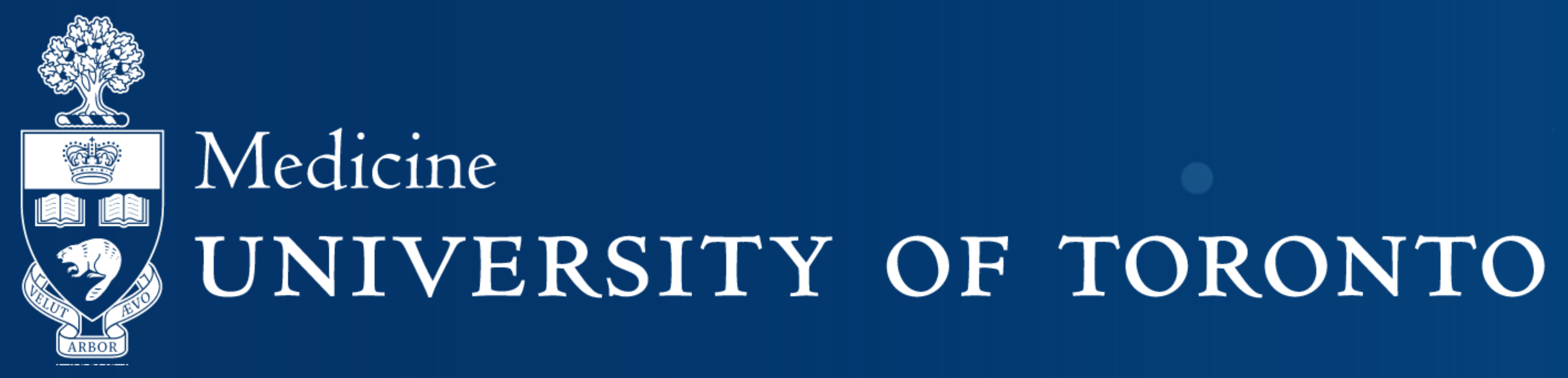 Terms of Reference MandateThe “Valuing the Clinician Teacher” (VCT) Committee is advisory to the VCT Faculty Lead, and is expected to support the Faculty Lead in all aspects of the role, including but not limited to:Providing recommendations on improvements behind the promotion, teaching evaluation process, communications, and work climate of the Clinician TeacherSupport the development, dissemination, implementation of teaching portfolio activities and resourcesDevelop and implement meaningful benchmarks to measure the success of the VCT portfolio.Committee membershipThe Committee will reflect the diversity of the University of Toronto Department of Medicine faculty, representation of all job descriptions, divisions, hospitals, gender and ethnicity, and equal membership from junior, intermediate, and senior level faculty members. Open recruitment for committee members will occur on an as-needed basis; selection will be based on complementing expertise and diversity of pre-existing expertise.Committee member roles and responsibilitiesThe Committee will meet quarterly, with more frequent meetings at the onset of Program activities. The Committee will be supported by the DOM Coordinator and VC Education.All Committee members are expected to support the Committee’s mandate outlined above by:Participating in meetings with a focus on developing, implementing, and evaluating strategies to optimize VCT in the Department of Medicine.Supporting and providing input into completion of these tasks.Assist in liaising with clinician teachers throughout the DoM in order to provide more robust representation of clinician teacher priorities in the DoM.Participate in dissemination of initiatives and results.TermThe term of the position is 3 years and renewable.       	September 5, 2022